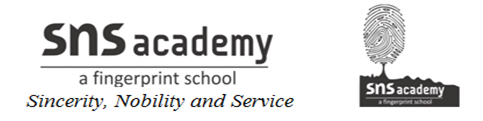 Monthly Test – June 2019Computer ScienceClass: XI									Marks  :50Date:   -06-‘19								Time     : 1hrsSection - AI. Define the following								(10X1=10)1. Data		2. Information		3. Control Unit			4. Memory Unit	5.Output Unit		6.Input Unit		7. Bus		8. Channel		9. ALU	10. RegisterSection - BII. Answer the following11. What is Napier’s logs and bones?							(3)12. Explain Leibnitz’s Calculator.							(2) 13. Write about Difference engine and Analytical engine.				(4)14. What is Mark1? Explain in brief.							(4)15. Define the following  (i)Data   (ii)Information.					(2)16. Explain in detail about the Generation of Computer.				(6)17. Write about the functional components of computer.  				(5)18. Explain the concept of Booting.							(4)19. Write about the Classification of computer					(5)20. Explain the interconnection between functional components.		(5)Monthly Test – June 2019Computer ScienceClass: XI									Marks  :50Date:   -06-‘19								Time     : 1hrsSection - AI. Define the following								(10X1=10)1. Data		2. Information		3. Control Unit			4. Memory Unit	5.Output Unit		6.Input Unit		7. Bus		8. Channel		9. ALU	10. RegisterSection - BII. Answer the following11. What is Napier’s logs and bones?							(3)12. Explain Leibnitz’s Calculator.							(2) 13. Write about Difference engine and Analytical engine.				(4)14. What is Mark1? Explain in brief.							(4)15. Define the following  (i)Data   (ii)Information.					(2)16. Explain in detail about the Generation of Computer.				(6)17. Write about the functional components of computer.  				(5)18. Explain the concept of Booting.							(4)19. Write about the Classification of computer					(5)20. Explain the interconnection between functional components.		(5)